UK Link TestingTable of Contents1.  INTRODUCTION1.1 Purpose of his DocumentThis document defines the approach to be followed for the testing of changes to the UK Link Systems and User systems either as a result of a UK Link Modification (‘Industry Testing’) or for specific Users to test their own systems (‘User Testing’) – such as new entrants or Users undertaking testing following changes to their systems or processes.When UNC Modifications are considered the testing requirements must be considered so that any costing products such as Rough Order of Magnitudes can take account of such requirements.  Following approval of UK Link Modifications it is expected that the Users and Transporters will define the testing requirements which will be approved at the UK Link Committee.This document will cover the following:Introduction and Context;Objectives and Scope;Test Planning and Approach;Registration for Industry Testing;Environment and Data requirements;Query and Defect Management; andReportingDependenciesProvisions and Restrictions Stakeholders participating in Industry Testing or User Testing should complete the registration process and be aware of these guidelines set out in this approach document.Industry testing will test that changes to systems successfully.1.2  SummaryThe Modification Process, as defined in the UNC, facilitates the proposal, assessment and implementation of changes to the UNC. Such changes to the UNC must be reflected in the service agreements and computer systems that support the day to day operational aspects of the UNC requirements. Similarly changes to processes may give rise to changes to computer systems. The nature of some changes can be expected to impact the interactions between the central computer systems and those of participant companies. The UK Link System is defined in the UK Link Manual. Any changes to the specification of the System must be notified via a UK Link Modification.  These processes are specified in Section U of the UNC.  This document details the test service, that is similar in nature to the Transporter Agency production systems, which can bemade available to increase the level of assurance, to individual companies, and to the industry as a whole.The test service is expected to be utilised by Users so that they may get assurance that:any changes to the UK Link System will successfully integrate with their systems or processes (i.e. Industry Testing), or that any changes that they have undertaken to their systems or processes will successfully interact with the UK Link System (i.e. User Testing).The parties that may interact with such a testing environment are UNC parties or their Agents.Dependnt upon the need of the User the test service may operate with the same version of the application software that is on the production UK Link System or a version of the application code as specified – e.g. to test a UK Link Release.The data available is intended to include live data from the UK Link System and some manufactured data in order that Change of Shipper events may be tested.  Data principles are set out below.The Test System supports a single testing instance.  This instance will be reserved for Industry Testing in advance of UK Link Modifications but shall be available to other Users for User Testing at other times, subject to availability for informal and self-managed testing.2.   CONTEXTIndustry Testing Scope will be defined  by the UK Link Committee.  It is expected that the Committee will agree the processes impacted and the proposed test cases.  It is expected that this will also include negative outcomes.esting of processes will not be supported during Industry Testing phases.This will be supported on a lower level of support than the production environment.  The logical appreciation of the end to end systems involved in System Integration is in Figure 1.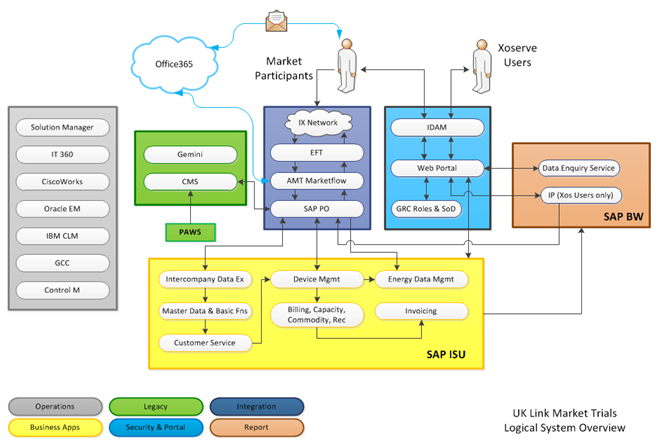 3.  3. In ScopeSystemsFigure 2 provides an overview of systems which, dependant upon the agreed objectives of testing, can beincluded within the scope of Industry Testing or User Testing. FIGURE 2 – LIST OF IN-SCOPE SYSTEMSOut of scopeThe following areas are out of scope for Industry Testing:Any systems not referenced above.Provision of advice or remedies relating to systems owned or managed by external parties.Testing of Service desk and service management activities;Archiving of data and files;Performance testing – this will be carried out internally by Xoserve;Volumetric testing;As a result, these areas are deemed out of scope for Industry Testing.4.  TESTING DEFINITION4.1 Industry Testing DefinitionThe following must be agreed by the UK Link Committee to define the scope of Industry Testing.The outcomes must be documented in a UK Link Modification Testing Approach or, in the case of a UK Link Release, a UK Link Release Testing Approach document.This UK Link Modification or Release Testing Approach document must be approved by the UK Link Committee.  The testing approach may be approved separate to the UK Link Modification itself.The UK Link Modification or Release Testing Approach must be approved [6 months] in advance of the Implementation Date of the UK Link Modification or Release unless agreed otherwise by the UK Link Committee. Process Definition A full list of any processes, including the required variants, will be specified for each phase of Testing .It should be noted that not all processes will apply to all organisations. Where a process is considered relevant Users are able to test business scenarios valid to these processes – All other processes will not be supported. Where a process requires the Transporter Agency’s initiation or manual intervention, agreement must be reached in advance of testing to ensure that this action is appropriately defined and agreed.  The process for doing this will require definition and agreement. Test Data DefinitionThe testing data principles are defined below, but the UK Link Modification or Release Testing Approach must specify any particular requirements, for example:Whether ‘manufactured data’ population needs to be expanded.Whether specific data / scenarios need to be expanded – e.g. additional Prime and Sub Supply Meter Points, manufacture of Class 2 Supply Meter Points, additional iGT data.It is expected that a population of live data is maintained in the testing environment.  Normal rules related to provision of this data to the non Registered User applies.Where live data is used in the testing environment the UK Link Modification or Release Testing Approach must specify a ‘Target Data Refresh Date’ where the data will be extracted from the production system.  This may be inserted as a statement – e.g. ‘one month from testing start date’.  In such circumstances the Transporter Agency shall confirm the actual planned extract date one month in advance of this being undertaken.4. Multi Party TestingFunctional testing across multi party testing may be specified in the UK Link Modification or Release Testing Approach.  Such parties include Shipper Users, iGTs, GTs, DMSPs and the Transporter Agency.Where a party is requested, by the UK Link Committee, to participate they must approve the UK Link Modification or Release Testing Approach.  Should a party NOT wish to participate options must be considered by participating parties to simulate their activities.4. Industry PartneringIn order to ensure that there is balanced testing across the market, partnering could be considered for Users.  This can be be used for all multi party testing and not solely for the use of transfer of ownership. If this approach is proposed for a UK Link Modification or Release it must be specified in the relevant Testing Approach document approved at UK Link Committee.If the Testing Approach requires that Users arrange testing with other Users(either for an individual test or for all testing) and Users do not participate with one another this will be escalated to the UK Link Committee.  Users will be identified.The UK Link Modification or Release Testing Approach document will specify the timeline that Users must agree scope of partnered testing, the relevant dataPartners will need to plan, co-ordinate and organise their own planning and communications and the Transporter Agency will not be part of the bilateral discussions (unless specific part of the process).  If the Transporter Agency is required in this process this must be stated in the UK Link Modification or Release Testing Approach document.4.Support chedule All activity throughout Industry Testing will take place in “real time” and there will be no accelerated timelines, therefore, it is essential that all parties understand the lifecycle and requirements to ensure that full testing can take place4.2 User Testing DefinitionThis process will be subject to  between the relevant User(s) and the Transporter Agency.  .Once booking request is received will confirm that the booking slot can be acommodated and send a confirmation to the User making the request.At least 5 Working Days before the first test slot the User will be contacted to confirm connections to the system.5.  REGISTRATION PROCESS   Prior to taking part in Industry Testing any stakeholder wishing to participate needs to register their interest as part of the UK Link Modification or Release Testing Approach approval cycle.  The User must respond to uklink@xoserve.com when the document is issued for review.  Registration must be completed a minimum of one month before the testing commencment date.Information required at this point includes:Name of organisation.Primary and secondary contacts – including full name, telephone and email contact details.Confirmation of the intention to participate; and any change in stakeholder registration details should be sent to ..  DEFECT AND QUERY MANAGEMENTDuring Industry Testing, sers can report any suspected defect or query to the Transporter Agency via the processes detailed .The UK Link Modification or Release Testing Approach will document any escalation procedures, for example the Transporter Agency will contact Primary and Secondary registered users, by email, if there is an issue affecting all participants..1 Defect management processIn order to assist in fast and effective resolution of the defect, supporting evidence for each defect may need to be provided, as documented in the UK Link Modification or Release Testing Approach. This may include:Replication steps;Screenshots;Copy of the file; andTest data.Details of how to provide this information   A standard template will also be provided to all primary & secondary contacts as per the attached. The table below provides a description of the four defect priorities.  The  target resolution time will be defined in the UK Link Modification or Release Testing Approach.FIGURE 5 – DEFECT PRIORITIES.2 QueriesA query can be any request for information or clarification of understanding.Where such a process is required this will be defined in the UK Link Modification or Release Testing Approach document.  This will provide the relevant contact details and an outline of the proposed process.   .3 Defect and Query ReportingDefect reporting processes will be defined in the UK Link Modification or Release Testing Approach document.  .  USER TESTING PROVISIONS AND RESTRICTIONS The User Testing service will be subject to contract between the User and the Transporter Agency.  Users will be required to agree requirements with the Transporter Agency.  These requirements will form the basis of the User Testing Scope.The User Testing service will be booked on a first come, first served basis. An alternative date will be suggested if the requested date is unavailable.It should be noted that it is reasonable to expect periods when the est ystem will not be available due to technical reasons. Re-scheduling of bookings will be required following such periods. Where possible these will be factored into the schedule of agreed bookings.Requests for access to the est ystem should be for half days, with a minimum of 1 and a maximum of 10, for any one company, in any given week.The booking arrangements will be kept under review by The Transporter Agency following operational practice and modified in light of the experience gained in the way the est ystem is used. A Test Slot cost recovery fee will be charged, for each Test Slot, and invoiced .  Additional fees as encountered by the Transporter Agency shall be identified and chargeable to the User – e.g. data preparation or refreshes.The Transporter Agency accepts no responsibility for the User’s testing or the results of such testing. The Transporter Agency makes no guarantee that the UK Link Systems in use by the Test systems shall mirror the UNC Central Systems in use in the live environment, both in terms of the base data and the versions of the software systems. However, The Transporter Agency shall attempt to keep the User informed of such variations.By requesting a Test Slot and subsequently receiving a Test Slot confirmation the User accepts that it will be liable for the prevailing Test System Charges as endorsed by the UNC Committee. The User accepts that use of the Test System is restricted only to the Specified Testing during an agreed Test Slot. Any further testing must be agreed with The Transporter Agency prior to use. The Transporter Agency reserves the right to place further formal constraints on the use of the Test ystem prior to or during any Test Slot. These constraints may be varied upon instruction from The Transporter Agency to the User at any time. However, notwithstanding any such constraints, the Specified Tests carried out by the User during its Test Slot shall be at the discretion of the User. The Transporter Agency reserves the right to monitor the User's activities at any time during a Test Slot. The Transporter Agency reserves the right to restrict the availability of Test Data to the User. The User accepts that limited support resources are available to support the Test System and such resources may be constrained from time to time. Whilst a number of safeguards are in place to separate test flows from live it is the Users responsibility to ensure that these are employed correctly to prevent test data from entering the live service and similarly to prevent live data from entering the Test System. The User accepts that they must disconnect from the Test System.Document HistoryDocument ControlSYSTEMAMT Market flowSAP ISUUK Link Web PortalInformation Exchange (IX)Office365SeverityDescriptionResolution TimeP1 - CriticalA failure preventing any testing or usage of the system. Example: Entire Application System / Servers unavailability.TBCP2 - HighA failure preventing testing or usage of a significant part of the system or for which no workaround exists. Example: (a) Web/portal accessibility is entirely affected and there is no workaround for that process via files. (b) Transfer of ownership process is affected due to a code/data issue and there is no workaround via File or web.TBCP3 - MediumA failure affecting crucial system functions but for which a workaround exists, enabling testing and usage of the system to continue. Example: File process activity for read upload is impacted via file process, but there is a workaround with Web portals.TBCP4 - Low / CosmeticA failure, which does not seriously impact functionality and testing/usage of the system can continue; or an error that causes annoyance or a documentation problem with little impact on testing or usage of the system. Example (Low): Failure of a particular batch process which is not impacting the execution of other files related to that process and any queries received from shippers on the data/functionality issues in Market trials phase. Also new user access creation/reset. Example (Cosmetic): Query received from Stakeholders on documentation.TBCVersionStatusDateAuthor(s)Summary of Changes0.1For reviewApril 16 Mark Jones (SSE)Initial document for review1.2DraftMay 16David AddisonInitial document for review